МУНИЦИПАЛЬНОЕ ЗАДАНИЕмуниципальное автономное дошкольное образовательное учреждение «Детский сад комбинированного вида № 1»на 2015 годРаздел 11. Наименование муниципальной услуги: «Предоставление общедоступного бесплатного дошкольного образования в группах общеразвивающей направленности»2. Потребители муниципальной услуги: Физические лица в возрасте от 2 месяцев до прекращения образовательных отношений3. Показатели, характеризующие объем и качество муниципальных услуг.3.1. Показатели,  характеризующие  качество  муниципальной услуги: 3.2. Объем муниципальной услуги (в натуральных показателях):4. Порядок оказания муниципальной услуги4.1.Нормативные правовые акты, регулирующие порядок оказания муниципальной услуги:- постановление администрации города Сосновоборска от 12.08.2008 г. № 754 «Об утверждении стандарта качества оказания муниципальных услуг в области образования»;- постановление администрации города Сосновоборска от 19 08.2008 г. N 775 «Об утверждении порядка оценки соответствия качества фактически оказываемых муниципальных услуг стандартам качества оказания муниципальных услуг и учета результатов оценки при формировании расходов городского бюджета на очередной финансовый год»;- приказ Министерства образования и науки Российской Федерации от 30 августа 2013 г. N 1014 «Об утверждении порядка организации и осуществления образовательной деятельности по основным общеобразовательным программам – образовательным программам дошкольного образования»;- приказ Министерства образования и науки Российской Федерации от 08 апреля 2014 г. N 293 «Об утверждении Порядка приема на обучение по образовательным программам дошкольного образования»;- постановление администрации города Сосновоборска от 27.11.2013 г. № 1934 «Об утверждении Порядка комплектования муниципальных образовательных учреждений города Сосновоборска, реализующих основную общеобразовательную программу – образовательную программу дошкольного образования»;- постановление администрации города Сосновоборска от 11.12.2014г. № 2115 «Об утверждении порядка ведения учета форм получения образования, определенных родителями (законными представителями) несовершеннолетних»;-административный регламент предоставления муниципальной услуги «Предоставление информации об организации общедоступного и бесплатного дошкольного, начального общего, основного общего, среднего (полного) общего образования, а также дополнительного образования в муниципальных общеобразовательных учреждениях, расположенных на территории города Сосновоборска Красноярского края», утвержденный постановление администрации города Сосновоборска от 03.01.2013г. № 69; - постановление Главного государственного санитарного врача РФ от 15 мая 2013 г. N 26 «Об утверждении САНПИН 2.4.1.3049-13 "Санитарно-Эпидемиологические требования к устройству, содержанию и организации режима работы дошкольных образовательных организаций".4.2. Порядок информирования потенциальных потребителей муниципальной услуги5. Основания для досрочного прекращения исполнения муниципального задания.Существенное нарушение выполнения муниципального задания:- снижение показателей качества оказания муниципальной услуги более чем на 15%;- уменьшение количества потребителей муниципальной услуги более чем на 20%.Реорганизация и (или) ликвидация учреждения.Исключение муниципальной услуги из ведомственного перечня.6. Муниципальная услуга предоставляется бесплатно.Раздел 2Наименование муниципальной услуги: «Предоставление дошкольного образования в группах компенсирующей направленности». Потребители муниципальной услуги: Физические лица с ограниченными возможностями здоровья в возрасте от 2 месяцев до прекращения образовательных отношений при наличии рекомендаций психолого-медико-педагогической комиссии. Показатели, характеризующие объем и качество муниципальных услуг.Показатели,  характеризующие  качество  оказываемых  муниципальных  услуг: Объем муниципальной услуги (в натуральных показателях):Порядок оказания муниципальной услуги4.1.Нормативные правовые акты, регулирующие порядок оказания муниципальной услуги:- постановление администрации города Сосновоборска от 12.08.2008 г. № 754 «Об утверждении стандарта качества оказания муниципальных услуг в области образования»;- постановление администрации города Сосновоборска от 19 08.2008 г. N 775 «Об утверждении порядка оценки соответствия качества фактически оказываемых муниципальных услуг стандартам качества оказания муниципальных услуг и учета результатов оценки при формировании расходов городского бюджета на очередной финансовый год»;- приказ Министерства образования и науки Российской Федерации от 30 августа 2013 г. N 1014 «Об утверждении порядка организации и осуществления образовательной деятельности по основным общеобразовательным программам – образовательным программам дошкольного образования»;- приказ Министерства образования и науки Российской Федерации от 08 апреля 2014 г. N 293 «Об утверждении Порядка приема на обучение по образовательным программам дошкольного образования»;- постановление администрации города Сосновоборска от 27.11.2013 г. № 1934 «Об утверждении Порядка комплектования муниципальных образовательных учреждений города Сосновоборска, реализующих основную общеобразовательную программу – образовательную программу дошкольного образования»;- постановление администрации города Сосновоборска от 11.12.2014г. № 2115 «Об утверждении порядка ведения учета форм получения образования, определенных родителями (законными представителями) несовершеннолетних»;-административный регламент предоставления муниципальной услуги «Предоставление информации об организации общедоступного и бесплатного дошкольного, начального общего, основного общего, среднего (полного) общего образования, а также дополнительного образования в муниципальных общеобразовательных учреждениях, расположенных на территории города Сосновоборска Красноярского края», утвержденный постановление администрации города Сосновоборска от 03.01.2013г. № 69; - постановление Главного государственного санитарного врача РФ от 15 мая 2013 г. N 26 «Об утверждении САНПИН 2.4.1.3049-13 "Санитарно-Эпидемиологические         требования к устройству, содержанию и организации режима работы дошкольных образовательных организаций"4.2.Порядок информирования потенциальных потребителей муниципальной услугиОснования для досрочного прекращения исполнения муниципального заданияСущественное нарушение выполнения муниципального задания:- снижение показателей качества оказания муниципальной услуги более чем на 15%;- уменьшение количества потребителей муниципальной услуги более чем на 20%.Исключение муниципальной услуги из ведомственного перечня.Реорганизация и (или) ликвидация учреждения.Муниципальная услуга предоставляется бесплатно.Раздел 3Наименование муниципальной услуги: «Предоставление общедоступного бесплатного дошкольного образования в группах кратковременного пребывания».Потребители муниципальной услуги: Физические лица в возрасте от 2 месяцев до прекращения образовательных отношений. Показатели, характеризующие объем и качество муниципальных услуг.Показатели,  характеризующие  качество  оказываемых  муниципальных  услуг: Объем муниципальной услуги (в натуральных показателях):Порядок оказания муниципальной услуги4.1.Нормативные правовые акты, регулирующие порядок оказания муниципальной услуги:- постановление администрации города Сосновоборска от 12.08.2008 г. № 754 «Об утверждении стандарта качества оказания муниципальных услуг в области образования»;- постановление администрации города Сосновоборска от 19 08.2008 г. N 775 «Об утверждении порядка оценки соответствия качества фактически оказываемых муниципальных услуг стандартам качества оказания муниципальных услуг и учета результатов оценки при формировании расходов городского бюджета на очередной финансовый год»;- приказ Министерства образования и науки Российской Федерации от 30 августа 2013 г. N 1014 «Об утверждении порядка организации и осуществления образовательной деятельности по основным общеобразовательным программам – образовательным программам дошкольного образования»;- приказ Министерства образования и науки Российской Федерации от 08 апреля 2014 г. N 293 «Об утверждении Порядка приема на обучение по образовательным программам дошкольного образования»;- постановление администрации города Сосновоборска от 27.11.2013 г. № 1934 «Об утверждении Порядка комплектования муниципальных образовательных учреждений города Сосновоборска, реализующих основную общеобразовательную программу – образовательную программу дошкольного образования»;- постановление администрации города Сосновоборска от 11.12.2014г. № 2115 «Об утверждении порядка ведения учета форм получения образования, определенных родителями (законными представителями) несовершеннолетних»;-административный регламент предоставления муниципальной услуги «Предоставление информации об организации общедоступного и бесплатного дошкольного, начального общего, основного общего, среднего (полного) общего образования, а также дополнительного образования в муниципальных общеобразовательных учреждениях, расположенных на территории города Сосновоборска Красноярского края», утвержденный постановление администрации города Сосновоборска от 03.01.2013г. № 69;- постановление администрации города Сосновоборска от 09.02.2011 г. №149 «Об утверждении положения о группах кратковременного пребывания в муниципальных образовательных учреждениях города Сосновоборска различных типов, реализующих основную общеобразовательную программу дошкольного образования»; - постановление Главного государственного санитарного врача РФ от 15 мая 2013 г. N 26 «Об утверждении САНПИН 2.4.1.3049-13 "Санитарно-Эпидемиологические         требования к устройству, содержанию и организации режима работы дошкольных образовательных организаций".4.2.Порядок информирования потенциальных потребителей муниципальной услугиОснования для досрочного прекращения исполнения муниципального заданияСущественное нарушение выполнения муниципального задания:- снижение показателей качества оказания муниципальной услуги более чем на 15%;- уменьшение количества потребителей муниципальной услуги более чем на 20%.Исключение муниципальной услуги из ведомственного перечня.Реорганизация и (или) ликвидация учреждения.Муниципальная услуга предоставляется бесплатно.Раздел 4Наименование муниципальной услуги: «Оказание методической, психолого-педагогической, диагностической и консультативной помощи родителям (законным представителям) несовершеннолетних воспитанников, обеспечивающим получение воспитанниками дошкольного образования в форме семейного образования».Потребители муниципальной услуги: Родители (законные представители) несовершеннолетних воспитанников в возрасте от 2 месяцев до 7 лет, обеспечивающие получение воспитанниками дошкольного образования в форме семейного образования.Показатели, характеризующие объем и качество муниципальных услуг.3.1 Показатели,  характеризующие  качество  оказываемых  муниципальных  услуг: 3.2. Объем муниципальной услуги (в натуральных показателях):Порядок оказания муниципальной услуги4.1.Нормативные правовые акты, регулирующие порядок оказания муниципальной услуги:- приказ Министерства образования и науки Российской Федерации  от 30 августа 2013 г. N 1014 «Об утверждении порядка организации и осуществления образовательной деятельности по основным общеобразовательным программам – образовательным программам дошкольного образования»;- Постановление администрации города Сосновоборска от 12.08.2008 г. № 754 «Об утверждении стандарта качества оказания муниципальных услуг в области образования»;- Постановление администрации города Сосновоборска от 27.11.2013 г. № 1934 «Об утверждении Порядка комплектования муниципальных образовательных учреждений города Сосновоборска, реализующих основную общеобразовательную программу – образовательную программу дошкольного образования»;- Приказ Управления образования города Сосновоборска от 28.12.2012 г. № 331 «Об открытии консультационных пунктов для семей, воспитывающих детей дошкольного возраста на дому, и утверждении примерного положения о консультационном пункте для семей, воспитывающих детей дошкольного возраста».Порядок информирования потенциальных потребителей муниципальной услугиОснования для досрочного прекращения исполнения муниципального заданияСущественное нарушение выполнения муниципального задания:- снижение показателей качества оказания муниципальной услуги более чем на 15%;- уменьшение количества потребителей муниципальной услуги более чем на 20%.Исключение муниципальной услуги из ведомственного перечня.Реорганизация и (или) ликвидация учреждения.Муниципальная услуга предоставляется бесплатно.Порядок контроля за исполнением муниципального заданияФорма отчета об исполнении муниципального задания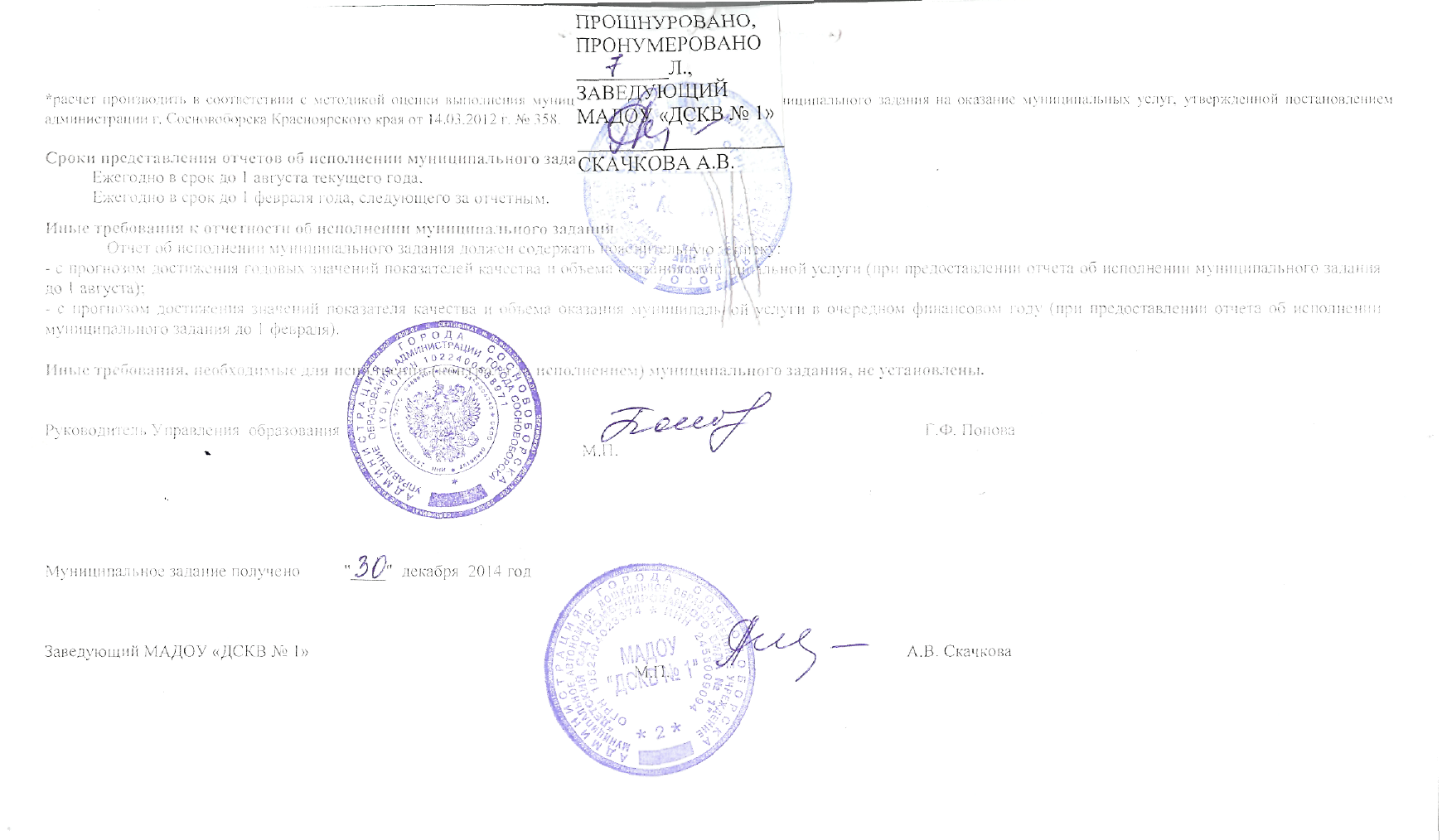  Приложение 1к приказу Управления образования администрации города Сосновоборскаот « 29 »  декабря 2014г. № 296№ п/пПоказателиЕдиницы измеренияФормула расчетаЗначения показателей качества муниципальной услугиЗначения показателей качества муниципальной услугиЗначения показателей качества муниципальной услугиЗначения показателей качества муниципальной услугиЗначения показателей качества муниципальной услугиИсточник
информации
о значении
показателя (исходные
данные для ее расчета)№ п/пПоказателиЕдиницы измеренияФормула расчета2013 год2014 год2015 год2015 год2015 годИсточник
информации
о значении
показателя (исходные
данные для ее расчета)№ п/пПоказателиЕдиницы измеренияФормула расчета2013 год2014 годЗа годI   полугодиеII   полугодиеИсточник
информации
о значении
показателя (исходные
данные для ее расчета)123456789101.1.Количество  практических занятий и тренировок по действию работников  в экстремальных ситуацияхединицАбсолютный показатель2не менее 4не менее 4не менее 2Ведомственная информация1.2.Доля воспитанников, прошедших педагогическую диагностику при поступлении в учреждение%D=P/N*100%, где: D – доля воспитанников, прошедших педагогическую диагностику;P - число воспитанников, прошедших педагогическую диагностику;N - общее число воспитанников, поступивших  в учреждение95не менее 96не менее 100не менее 100не менее 100Ведомственная информация1.3.Доля  дней, отведенных для реализации образовательной программы, пропущенных  воспитанниками%D=P/N*100%, где: D – доля дней, отведенных для реализации образовательной программы;Р - число дней, отведенных для реализации образовательной программы, пропущенных воспитанниками; N - общее число дней, отведенных для реализации образовательной программы .не более 40не более 40не более 40ФСН 85-К1.4.Доля  дней, пропущенных воспитанниками по болезни%D=P/N*100%, где: D – доля дней, пропущенных воспитанниками по болезни;  P - число дней, пропущенных воспитанниками по болезни, за истекший период; N - общее число дней, пропущенных воспитанниками  за истекший  период.не более 23не более 23не более 23ФСН 85-К1.5.Доля  дней, пропущенных воспитанниками без уважительной причины%D=P/N*100%, где: D – доля дней, пропущенных воспитанниками без уважительной причины;  P - число дней, пропущенных воспитанниками без уважительной причины, за истекший период; N - общее число дней, пропущенных воспитанниками  за истекший  период.не более 33не более 33не более 33Ведомственная информация1.6.Доля воспитанников, адаптированных к условиям дошкольного учреждения%D=P/N*100%, где: D – доля воспитанников, адаптированных к условиям дошкольного учреждения; P  -  число воспитанников, адаптированных к условиям дошкольного учреждения; N - общее число воспитанников, поступивших в учреждение за истекший период.95не менее 95не менее 95не менее 95не менее 95Ведомственная информация1.7.Доля родителей, удовлетворённых качеством предоставляемых услуг%ДУд = ЧУ/ЧО*100%ДУд – доля опрошенных респондентов, удовлетворенных качеством предоставляемых услуг;ЧУ – число респондентов, удовлетворенных качеством предоставляемых услуг;ЧО – общее число респондентов, участвующих в анкетировании.81не менее 84не менее 70не менее 70Отчет о проведении опроса населения1.8.Доля воспитанников, охваченных конкурсным движениемD =P/N*100%, где: D – доля воспитанников, охваченных конкурсным движением; P - число воспитанников, охваченных конкурсным движением; N -общее число воспитанников в учреждении70 не менее 70не менее 70не менее 70не менее 70Ведомственная информация1.9.Доля педагогических работников, представивших опыт своей профессиональной деятельности на краевом уровне (семинары, конференции, открытые мероприятия, сборники), от общего количества педагогических работников%ДУ= ЧУ/Чп*100%где:ДУ-доля участников;Чу – численность участников;Чп - общая численность педагогических работников -10101010Информация ИМЦ УО1.10.Доля участия педагогических работников  в конкурсах (по плану УО)%ДУ= Чр/Чп*100%где:ДУ - доля участников;Чр – численность педагогических работников;Чп - общую численность педагогических работников --1010-Информация ИМЦ УОНаименование показателяЕдиница
измеренияЗначения показателей объема муниципальной услугиЗначения показателей объема муниципальной услугиЗначения показателей объема муниципальной услугиЗначения показателей объема муниципальной услугиЗначения показателей объема муниципальной услугиИсточник
информации
о значении
показателя№ п.п.Наименование показателяЕдиница
измерения2013 год2014 год2015 год2015 год2015 годИсточник
информации
о значении
показателяНаименование показателяЕдиница
измерения2013 год2014 годГодI   полугодиеII   полугодиеИсточник
информации
о значении
показателя1234567891Контингент воспитанников,человек273273273273273ФСН 85-К1в том числе:2Количество воспитанников в возрасте  3 года и старшечеловек273273273273273ФСН 85-К№ п.п. Способ информирования   Состав размещаемой информацииЧастота обновления информации1.Средства массовой информации               Наименование образовательного учреждения, местонахождение, режим работы, содержание услуги, объем услугиЕжегодно, по мере изменения данных2.Электронное информирование на сайте учрежденияНаименование образовательного учреждения; местонахождение; режим работы; содержание услуги; объем услуги; справочные телефоны; фамилия, имя, отчество специалистов; порядок подачи жалоб и предложенийЕжегодно, по мере изменения данных3.Информационные стенды в образовательном учрежденииНаименование образовательного учреждения, местонахождение, режим работы, содержание услуги, объем услуги, справочные телефоны, фамилия, имя, отчество специалистов, порядок подачи жалоб и предложенийЕжегодно, по мере изменения данных№ п/пПоказателиЕдиницы измеренияФормула расчетаЗначения показателей качества муниципальной услугиЗначения показателей качества муниципальной услугиЗначения показателей качества муниципальной услугиЗначения показателей качества муниципальной услугиЗначения показателей качества муниципальной услугиИсточник
информации
о значении
показателя (исходные
данные для ее расчета)№ п/пПоказателиЕдиницы измеренияФормула расчета2013 год2014 год2015 год2015 год2015 годИсточник
информации
о значении
показателя (исходные
данные для ее расчета)№ п/пПоказателиЕдиницы измеренияФормула расчета2013 год2014 годЗа годI   полугодиеII   полугодиеИсточник
информации
о значении
показателя (исходные
данные для ее расчета)123456789101.1.Количество  практических занятий и тренировок по действию работников  в экстремальных ситуацияхединицАбсолютный показатель2не менее 4не менее 4не менее 2не менее2Ведомственная информация1.2.Доля воспитанников, прошедших педагогическую диагностику при поступлении в учреждение%D=P/N*100%, где: D – доля воспитанников, прошедших педагогическую диагностику;  P - число воспитанников, прошедших педагогическую диагностику; N - общее число воспитанников, поступивших  в учреждение95не менее 96не менее 100не менее 100не менее 100Ведомственная информация1.3.Доля  дней, отведенных для реализации образовательной программы, пропущенных  воспитанниками%D=P/N*100%, где: D – доля дней, отведенных для реализации образовательной программы;  Р - число дней, отведенных для реализации образовательной программы, пропущенных воспитанниками; N - общее число дней,  отведенных для реализации образовательной программы .не более 40не более 40не более 40ФСН 85-К, 1.4.Доля  дней, пропущенных воспитанниками по болезни%D=P/N*100%, где: D – доля дней, пропущенных воспитанниками по болезни;  P - число дней, пропущенных воспитанниками по болезни, за истекший период; N - общее число дней, пропущенных воспитанниками  за истекший  периодне более 23не более 23не более 23ФСН 85-К, 1.5.Доля  дней, пропущенных воспитанниками без уважительной причины%D=P/N*100%, где: D – доля дней, пропущенных воспитанниками без уважительной причины;  P - число дней, пропущенных воспитанниками без уважительной причины, за истекший период; N - общее число дней, пропущенных воспитанниками  за истекший  период.не более 33не более 33не более 33Ведомственная информация1.6.Доля воспитанников, адаптированных к условиям дошкольного учреждения%D=P/N*100%, где: D – доля воспитанников, адаптированных к условиям дошкольного учреждения; P  -  число воспитанников, адаптированных к условиям дошкольного учреждения; N - общее число воспитанников, поступивших в учреждение за истекший период.95не менее 95не менее 95не менее 95не менее 95Ведомственная информация1.7.Доля родителей, удовлетворённых качеством предоставляемых услуг%ДУд = ЧУ/ЧО*100%ДУд – доля опрошенных респондентов, удовлетворенных качеством предоставляемых услуг;ЧУ – число респондентов, удовлетворенных качеством предоставляемых услуг;ЧО – общее число респондентов, участвующих в анкетировании.81не менее 84не менее 70не менее 70Отчет о проведении опроса населения1.8Доля выпускников, имеющих положительную динамику речевого развития в соответствии с индивидуальными особенностями и возможностями %D=P/N*100%, где:  D – доля выпускников; P - число выпускников, имеющих положительную динамику развития в соответствии с индивидуальными особенностями и возможностями; N - общее число выпускников группыне менее 90не менее 90Ведомственная информация1.9.Доля воспитанников, охваченных конкурсным движениемD=P/N*100%, где: D – доля воспитанников, охваченных конкурсным движением; P - число воспитанников, охваченных конкурсным движением; N -общее число воспитанников в учреждении70 не менее 70не менее 707070Ведомственная информация1.10.Доля педагогических работников, представивших опыт своей профессиональной деятельности на краевом уровне (семинары, конференции, открытые мероприятия, сборники), от общего количества педагогических работников%ДУ= ЧУ/Чп*100%где:ДУ-доля участников;Чу – численность участников;Чп - общая численность педагогических работников -10101010Информация ИМЦ УО1.11.Доля участия педагогических работников  в конкурсах (по плану УО)%ДУ= Чр/Чп*100%где:ДУ - доля участников;Чр – численность педагогических работников;Чп - общую численность педагогических работников --1010-Информация ИМЦ УОНаименование показателяЕдиница
измеренияЗначения показателей объема муниципальной услугиЗначения показателей объема муниципальной услугиЗначения показателей объема муниципальной услугиЗначения показателей объема муниципальной услугиЗначения показателей объема муниципальной услугиИсточник
информации
о значении
показателя№ п.п.Наименование показателяЕдиница
измерения2013 год2014год2015 год2015 год2015 годИсточник
информации
о значении
показателяНаименование показателяЕдиница
измерения2013 год2014годВсего
годI полугодие II полугодие Источник
информации
о значении
показателя1234567891Контингент воспитанниковчеловек2020202020ФСН 85-К№ п.п. Способ информирования   Состав размещаемой информацииЧастота обновления информации1Средства массовой информации               Наименование образовательного учреждения, местонахождение, режим работы, содержание услуги, объем услугиЕжегодно, по мере изменения данных2Электронное информирование на сайте учрежденияНаименование образовательного учреждения, местонахождение, режим работы, содержание услуги, объем услуги, справочные телефоны, фамилия, имя, отчество специалистов, порядок подачи жалоб и предложенийЕжегодно, по мере изменения данных3Информационные стенды в образовательном учрежденииНаименование образовательного учреждения, местонахождение, режим работы, содержание услуги, объем услуги, справочные телефоны, фамилия, имя, отчество специалистов, порядок подачи жалоб и предложенийЕжегодно, по мере изменения данных№ п/пПоказателиЕдиницы измеренияФормула расчетаЗначения показателей качества муниципальной услугиЗначения показателей качества муниципальной услугиЗначения показателей качества муниципальной услугиЗначения показателей качества муниципальной услугиЗначения показателей качества муниципальной услугиИсточник
информации
о значении
показателя (исходные
данные для ее расчета)№ п/пПоказателиЕдиницы измеренияФормула расчета2013 год2014 год2015 год2015 год2015 годИсточник
информации
о значении
показателя (исходные
данные для ее расчета)№ п/пПоказателиЕдиницы измеренияФормула расчета2013 год2014 годЗа годI   полугодиеII   полугодиеИсточник
информации
о значении
показателя (исходные
данные для ее расчета)123456789101.1.Количество  практических занятий и тренировок по действию работников  в экстремальных ситуацияхединицАбсолютный показательне менее 4не менее 2не менее2Ведомственная информация1.2.Доля  дней, пропущенных воспитанниками без уважительной причины%D=P/N*100%, где: D – доля дней, пропущенных воспитанниками без уважительной причины;  P - число дней, пропущенных воспитанниками без уважительной причины, за истекший период; N - общее число дней, пропущенных воспитанниками  за истекший  период.не более 10не более 10не более 10Ведомственная информация1.3.Доля воспитанников, адаптированных к условиям дошкольного учреждения%D=P/N*100%, где: D – доля воспитанников, адаптированных к условиям дошкольного учреждения; P  -  число воспитанников, адаптированных к условиям дошкольного учреждения; N - общее число воспитанников, поступивших в учреждение за истекший период.не менее 95не менее 95не менее 95Ведомственная информация1.4.Доля родителей, удовлетворённых качеством предоставляемых услуг%ДУд = ЧУ/ЧО*100%ДУд – доля опрошенных респондентов, удовлетворенных качеством предоставляемых услуг;ЧУ – число респондентов, удовлетворенных качеством предоставляемых услуг;ЧО – общее число респондентов, участвующих в анкетировании.не менее 70не менее 70Отчет о проведении опроса населенияНаименование показателяЕдиница
измеренияЗначения показателей объема муниципальной услугиЗначения показателей объема муниципальной услугиЗначения показателей объема муниципальной услугиЗначения показателей объема муниципальной услугиЗначения показателей объема муниципальной услугиИсточник
информации
о значении
показателя№ п.п.Наименование показателяЕдиница
измеренияотчетный 
финансовый
годтекущий  
финансовый
годОчередной финансовый годОчередной финансовый годОчередной финансовый годИсточник
информации
о значении
показателяНаименование показателяЕдиница
измеренияотчетный 
финансовый
годтекущий  
финансовый
годВсего
годI полугодие II полугодие Источник
информации
о значении
показателя1234567891Контингент воспитанниковчеловек1515151515ФСН 85-К№ п.п. Способ информирования   Состав размещаемой информацииЧастота обновления информации1Средства массовой информации               Наименование образовательного учреждения, местонахождение, режим работы, содержание услуги, объем услугиЕжегодно, по мере изменения данных2Электронное информирование на сайте учрежденияНаименование образовательного учреждения, местонахождение, режим работы, содержание услуги, объем услуги, справочные телефоны, фамилия, имя, отчество специалистов, порядок подачи жалоб и предложенийЕжегодно, по мере изменения данных3Информационные стенды в образовательном учрежденииНаименование образовательного учреждения, местонахождение, режим работы, содержание услуги, объем услуги, справочные телефоны, фамилия, имя, отчество специалистов, порядок подачи жалоб и предложенийЕжегодно, по мере изменения данных№ п/пПоказателиЕдиницы измеренияФормула расчетаЗначения показателей качества муниципальной услугиЗначения показателей качества муниципальной услугиЗначения показателей качества муниципальной услугиЗначения показателей качества муниципальной услугиЗначения показателей качества муниципальной услугиИсточник
информации
о значении
показателя (исходные
данные для ее расчета)№ п/пПоказателиЕдиницы измеренияФормула расчета2013 год2014 год2015 год2015 год2015 годИсточник
информации
о значении
показателя (исходные
данные для ее расчета)№ п/пПоказателиЕдиницы измеренияФормула расчета2013 год2014 годЗа годI полугодие II полугодие Источник
информации
о значении
показателя (исходные
данные для ее расчета)123456789101.1.Доля родителей, удовлетворённых качеством предоставляемых услуг%ПУ = ЧУ/ЧО*100%ПУ – процент удовлетворенных  качеством предоставляемых услуг;ЧУ – число удовлетворенных качеством предоставляемых услуг;ЧО - число обратившихсяне менее 100не менее 90не менее 90не менее 90Ведомственная информацияНаименование показателяЕдиница
измеренияЗначения показателей объема муниципальной услугиЗначения показателей объема муниципальной услугиЗначения показателей объема муниципальной услугиЗначения показателей объема муниципальной услугиЗначения показателей объема муниципальной услугиИсточник
информации
о значении
показателя№ п.п.Наименование показателяЕдиница
измерения2013
год2014
год2015 год2015 год2015 годИсточник
информации
о значении
показателяНаименование показателяЕдиница
измерения2013
год2014
годВсего
годI полугодие II полугодие Источник
информации
о значении
показателя1234567891Количество удовлетворенных запросов на предоставление услуги%100100 100100Ведомственная информация№ п.п. Способ информирования   Состав размещаемой информацииЧастота обновления информации1Средства массовой информации               Наименование образовательного учреждения, местонахождение, режим работы, содержание услуги, объем услугиЕжегодно, по мере изменения данных2Электронное информирование на сайте учрежденияНаименование образовательного учреждения; местонахождение; режим работы; содержание услуги; объем услуги; справочные телефоны; фамилия, имя, отчество специалистов; порядок подачи жалоб и предложенийЕжегодно, по мере изменения данных3Информационные стенды в образовательном учрежденииНаименование образовательного учреждения, местонахождение, режим работы, содержание услуги, объем услуги, справочные телефоны, фамилия, имя, отчество специалистов, порядок подачи жалоб и предложенийЕжегодно, по мере изменения данных№ п.п.Формы контроля Периодичность Структурные подразделения администрации города, осуществляющие контроль за оказанием услуги1Рассмотрение отчетов об исполнении муниципального задания Август, февраль.Управление образования администрации города Сосновоборска2Контроль за своевременностью предоставления отчетов об исполнении муниципального заданияИюль, январь.Управление образования администрации города Сосновоборска2Инспекционные проверкиТематические проверки в соответствии с планом Управления образования, оперативные проверки по мере необходимости (по обращениям граждан и юридических лиц, в случае поступления требований правоохранительных органов)Управление образования администрации города Сосновоборска№ п.п.№ п.п.№ п.п.Наименование показателяЕдиница измеренияЗначение, утвержденное в муниципальном задании на 2014 годЗначение, утвержденное в муниципальном задании на 2014 годЗначение, утвержденное в муниципальном задании на 2014 годФактическое значение за 2014 годХарактеристика причин отклонения от запланированных значенийХарактеристика причин отклонения от запланированных значенийИсточник информации о фактическом значении показателяРаздел 1. Предоставление общедоступного бесплатного дошкольного образования в группах общеразвивающей направленностиРаздел 1. Предоставление общедоступного бесплатного дошкольного образования в группах общеразвивающей направленностиРаздел 1. Предоставление общедоступного бесплатного дошкольного образования в группах общеразвивающей направленностиРаздел 1. Предоставление общедоступного бесплатного дошкольного образования в группах общеразвивающей направленностиРаздел 1. Предоставление общедоступного бесплатного дошкольного образования в группах общеразвивающей направленностиРаздел 1. Предоставление общедоступного бесплатного дошкольного образования в группах общеразвивающей направленностиРаздел 1. Предоставление общедоступного бесплатного дошкольного образования в группах общеразвивающей направленностиРаздел 1. Предоставление общедоступного бесплатного дошкольного образования в группах общеразвивающей направленностиРаздел 1. Предоставление общедоступного бесплатного дошкольного образования в группах общеразвивающей направленностиРаздел 1. Предоставление общедоступного бесплатного дошкольного образования в группах общеразвивающей направленностиРаздел 1. Предоставление общедоступного бесплатного дошкольного образования в группах общеразвивающей направленностиРаздел 1. Предоставление общедоступного бесплатного дошкольного образования в группах общеразвивающей направленности1.2.…Выполнение муниципального задания по муниципальной услуге «предоставление общедоступного бесплатного дошкольного образования в группах общеразвивающей направленности» по показателям, характеризующим качество оказания муниципальной услуги*Выполнение муниципального задания по муниципальной услуге «предоставление общедоступного бесплатного дошкольного образования в группах общеразвивающей направленности» по показателям, характеризующим качество оказания муниципальной услуги*Выполнение муниципального задания по муниципальной услуге «предоставление общедоступного бесплатного дошкольного образования в группах общеразвивающей направленности» по показателям, характеризующим качество оказания муниципальной услуги*%Выполнение муниципального задания по муниципальной услуге «предоставление общедоступного бесплатного дошкольного образования в группах общеразвивающей направленности» по показателям, характеризующим объем оказываемой муниципальной услуги (в натуральных показателях)*Выполнение муниципального задания по муниципальной услуге «предоставление общедоступного бесплатного дошкольного образования в группах общеразвивающей направленности» по показателям, характеризующим объем оказываемой муниципальной услуги (в натуральных показателях)*Выполнение муниципального задания по муниципальной услуге «предоставление общедоступного бесплатного дошкольного образования в группах общеразвивающей направленности» по показателям, характеризующим объем оказываемой муниципальной услуги (в натуральных показателях)*%Итоговая оценка выполнения муниципального задания по муниципальной услуге «предоставление общедоступного бесплатного дошкольного образования в группах общеразвивающей направленности»Итоговая оценка выполнения муниципального задания по муниципальной услуге «предоставление общедоступного бесплатного дошкольного образования в группах общеразвивающей направленности»Итоговая оценка выполнения муниципального задания по муниципальной услуге «предоставление общедоступного бесплатного дошкольного образования в группах общеразвивающей направленности»%Раздел 2.  Предоставление дошкольного образования в группах компенсирующей направленности Раздел 2.  Предоставление дошкольного образования в группах компенсирующей направленности Раздел 2.  Предоставление дошкольного образования в группах компенсирующей направленности Раздел 2.  Предоставление дошкольного образования в группах компенсирующей направленности Раздел 2.  Предоставление дошкольного образования в группах компенсирующей направленности Раздел 2.  Предоставление дошкольного образования в группах компенсирующей направленности Раздел 2.  Предоставление дошкольного образования в группах компенсирующей направленности Раздел 2.  Предоставление дошкольного образования в группах компенсирующей направленности Раздел 2.  Предоставление дошкольного образования в группах компенсирующей направленности Раздел 2.  Предоставление дошкольного образования в группах компенсирующей направленности Раздел 2.  Предоставление дошкольного образования в группах компенсирующей направленности Раздел 2.  Предоставление дошкольного образования в группах компенсирующей направленности 1.1.2.2.……Выполнение муниципального задания по муниципальной услуге «предоставление дошкольного образования в группах компенсирующей направленности»  показателям, характеризующим качество оказываемой муниципальной услуги (в натуральных показателях)*Выполнение муниципального задания по муниципальной услуге «предоставление дошкольного образования в группах компенсирующей направленности»  показателям, характеризующим качество оказываемой муниципальной услуги (в натуральных показателях)*Выполнение муниципального задания по муниципальной услуге «предоставление дошкольного образования в группах компенсирующей направленности»  показателям, характеризующим качество оказываемой муниципальной услуги (в натуральных показателях)*%Выполнение муниципального задания по муниципальной услуге «предоставление дошкольного образования в группах компенсирующей направленности»  показателям, характеризующим объём оказываемой муниципальной услуги (в натуральных показателях)*Выполнение муниципального задания по муниципальной услуге «предоставление дошкольного образования в группах компенсирующей направленности»  показателям, характеризующим объём оказываемой муниципальной услуги (в натуральных показателях)*Выполнение муниципального задания по муниципальной услуге «предоставление дошкольного образования в группах компенсирующей направленности»  показателям, характеризующим объём оказываемой муниципальной услуги (в натуральных показателях)*%Итоговая оценка выполнения муниципального задания по муниципальной услуге «предоставление дошкольного образования в группах компенсирующей направленности»Итоговая оценка выполнения муниципального задания по муниципальной услуге «предоставление дошкольного образования в группах компенсирующей направленности»Итоговая оценка выполнения муниципального задания по муниципальной услуге «предоставление дошкольного образования в группах компенсирующей направленности»%Раздел 3. Предоставление общедоступного бесплатного дошкольного образования в группах кратковременного пребыванияРаздел 3. Предоставление общедоступного бесплатного дошкольного образования в группах кратковременного пребыванияРаздел 3. Предоставление общедоступного бесплатного дошкольного образования в группах кратковременного пребыванияРаздел 3. Предоставление общедоступного бесплатного дошкольного образования в группах кратковременного пребыванияРаздел 3. Предоставление общедоступного бесплатного дошкольного образования в группах кратковременного пребыванияРаздел 3. Предоставление общедоступного бесплатного дошкольного образования в группах кратковременного пребыванияРаздел 3. Предоставление общедоступного бесплатного дошкольного образования в группах кратковременного пребыванияРаздел 3. Предоставление общедоступного бесплатного дошкольного образования в группах кратковременного пребыванияРаздел 3. Предоставление общедоступного бесплатного дошкольного образования в группах кратковременного пребыванияРаздел 3. Предоставление общедоступного бесплатного дошкольного образования в группах кратковременного пребыванияРаздел 3. Предоставление общедоступного бесплатного дошкольного образования в группах кратковременного пребыванияРаздел 3. Предоставление общедоступного бесплатного дошкольного образования в группах кратковременного пребывания1.2.…Выполнение муниципального задания по муниципальной услуге «предоставление общедоступного бесплатного дошкольного образования в группах кратковременного пребывания»  по показателям, характеризующим качество оказания муниципальной услуги*Выполнение муниципального задания по муниципальной услуге «предоставление общедоступного бесплатного дошкольного образования в группах кратковременного пребывания»  по показателям, характеризующим качество оказания муниципальной услуги*Выполнение муниципального задания по муниципальной услуге «предоставление общедоступного бесплатного дошкольного образования в группах кратковременного пребывания»  по показателям, характеризующим качество оказания муниципальной услуги*%Выполнение муниципального задания по муниципальной услуге «предоставление общедоступного бесплатного дошкольного образования в группах кратковременного пребывания»  по показателям, характеризующим объем оказываемой муниципальной услуги (в натуральных показателях)*Выполнение муниципального задания по муниципальной услуге «предоставление общедоступного бесплатного дошкольного образования в группах кратковременного пребывания»  по показателям, характеризующим объем оказываемой муниципальной услуги (в натуральных показателях)*Выполнение муниципального задания по муниципальной услуге «предоставление общедоступного бесплатного дошкольного образования в группах кратковременного пребывания»  по показателям, характеризующим объем оказываемой муниципальной услуги (в натуральных показателях)*%Итоговая оценка выполнения муниципального задания по муниципальной услуге «предоставление общедоступного бесплатного дошкольного образования в группах кратковременного пребывания» Итоговая оценка выполнения муниципального задания по муниципальной услуге «предоставление общедоступного бесплатного дошкольного образования в группах кратковременного пребывания» Итоговая оценка выполнения муниципального задания по муниципальной услуге «предоставление общедоступного бесплатного дошкольного образования в группах кратковременного пребывания» %Раздел 4. Оказание методической, психолого-педагогической, диагностической и консультативной помощи родителям (законным представителям) несовершеннолетних воспитанников, обеспечивающим получение воспитанниками дошкольного образования в форме семейного образованияРаздел 4. Оказание методической, психолого-педагогической, диагностической и консультативной помощи родителям (законным представителям) несовершеннолетних воспитанников, обеспечивающим получение воспитанниками дошкольного образования в форме семейного образованияРаздел 4. Оказание методической, психолого-педагогической, диагностической и консультативной помощи родителям (законным представителям) несовершеннолетних воспитанников, обеспечивающим получение воспитанниками дошкольного образования в форме семейного образованияРаздел 4. Оказание методической, психолого-педагогической, диагностической и консультативной помощи родителям (законным представителям) несовершеннолетних воспитанников, обеспечивающим получение воспитанниками дошкольного образования в форме семейного образованияРаздел 4. Оказание методической, психолого-педагогической, диагностической и консультативной помощи родителям (законным представителям) несовершеннолетних воспитанников, обеспечивающим получение воспитанниками дошкольного образования в форме семейного образованияРаздел 4. Оказание методической, психолого-педагогической, диагностической и консультативной помощи родителям (законным представителям) несовершеннолетних воспитанников, обеспечивающим получение воспитанниками дошкольного образования в форме семейного образованияРаздел 4. Оказание методической, психолого-педагогической, диагностической и консультативной помощи родителям (законным представителям) несовершеннолетних воспитанников, обеспечивающим получение воспитанниками дошкольного образования в форме семейного образованияРаздел 4. Оказание методической, психолого-педагогической, диагностической и консультативной помощи родителям (законным представителям) несовершеннолетних воспитанников, обеспечивающим получение воспитанниками дошкольного образования в форме семейного образованияРаздел 4. Оказание методической, психолого-педагогической, диагностической и консультативной помощи родителям (законным представителям) несовершеннолетних воспитанников, обеспечивающим получение воспитанниками дошкольного образования в форме семейного образованияРаздел 4. Оказание методической, психолого-педагогической, диагностической и консультативной помощи родителям (законным представителям) несовершеннолетних воспитанников, обеспечивающим получение воспитанниками дошкольного образования в форме семейного образованияРаздел 4. Оказание методической, психолого-педагогической, диагностической и консультативной помощи родителям (законным представителям) несовершеннолетних воспитанников, обеспечивающим получение воспитанниками дошкольного образования в форме семейного образованияРаздел 4. Оказание методической, психолого-педагогической, диагностической и консультативной помощи родителям (законным представителям) несовершеннолетних воспитанников, обеспечивающим получение воспитанниками дошкольного образования в форме семейного образованияВыполнение муниципального задания по муниципальной услуге «оказание методической, психолого-педагогической, диагностической и консультативной помощи родителям (законным представителям) несовершеннолетних воспитанников, обеспечивающим получение воспитанниками дошкольного образования в форме семейного образования» по показателям, характеризующим качество оказания муниципальной услуги*Выполнение муниципального задания по муниципальной услуге «оказание методической, психолого-педагогической, диагностической и консультативной помощи родителям (законным представителям) несовершеннолетних воспитанников, обеспечивающим получение воспитанниками дошкольного образования в форме семейного образования» по показателям, характеризующим качество оказания муниципальной услуги*Выполнение муниципального задания по муниципальной услуге «оказание методической, психолого-педагогической, диагностической и консультативной помощи родителям (законным представителям) несовершеннолетних воспитанников, обеспечивающим получение воспитанниками дошкольного образования в форме семейного образования» по показателям, характеризующим качество оказания муниципальной услуги*%Выполнение муниципального задания по муниципальной услуге «оказание методической, психолого-педагогической, диагностической и консультативной помощи родителям (законным представителям) несовершеннолетних воспитанников, обеспечивающим получение воспитанниками дошкольного образования в форме семейного образования» по показателям,  характеризующим  объем  оказываемой  муниципальной  услуги (в натуральных показателях)*Выполнение муниципального задания по муниципальной услуге «оказание методической, психолого-педагогической, диагностической и консультативной помощи родителям (законным представителям) несовершеннолетних воспитанников, обеспечивающим получение воспитанниками дошкольного образования в форме семейного образования» по показателям,  характеризующим  объем  оказываемой  муниципальной  услуги (в натуральных показателях)*Выполнение муниципального задания по муниципальной услуге «оказание методической, психолого-педагогической, диагностической и консультативной помощи родителям (законным представителям) несовершеннолетних воспитанников, обеспечивающим получение воспитанниками дошкольного образования в форме семейного образования» по показателям,  характеризующим  объем  оказываемой  муниципальной  услуги (в натуральных показателях)*%Итоговая оценка выполнения муниципального задания по муниципальной услуге «оказание методической, психолого-педагогической, диагностической и консультативной помощи родителям (законным представителям) несовершеннолетних воспитанников, обеспечивающим получение воспитанниками дошкольного образования в форме семейного образования»Итоговая оценка выполнения муниципального задания по муниципальной услуге «оказание методической, психолого-педагогической, диагностической и консультативной помощи родителям (законным представителям) несовершеннолетних воспитанников, обеспечивающим получение воспитанниками дошкольного образования в форме семейного образования»Итоговая оценка выполнения муниципального задания по муниципальной услуге «оказание методической, психолого-педагогической, диагностической и консультативной помощи родителям (законным представителям) несовершеннолетних воспитанников, обеспечивающим получение воспитанниками дошкольного образования в форме семейного образования»%